 (YOUR LOGO)		December 10, 2019(Addressee)Dear (Salutation)You may have heard that the Friends of ______ is working to raise money to ___ and we’d like to ask you for your support of this project. 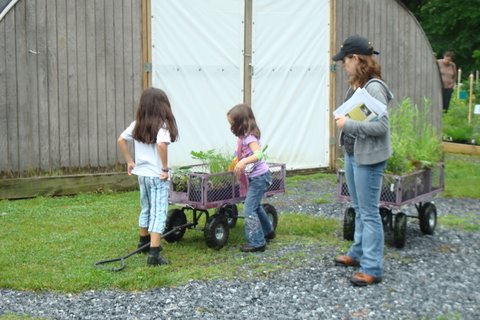 The Friends has a track record of accomplishment at _____. (Tell them what you’ve done – successful events, trails built, playgrounds installed, etc.) With your financial assistance, we can take these accomplishments one step further.Include a little explanation as to the importance of the project you’re raising money for now. Who will it help? What will it do? Think about including a picture of something you’ve done in the past. Thank you again for your support and enthusiasm for the work of the Friends. We look forward to seeing you at ___________.Sincerely,Name,Chair